Coaching de Desempenho Ocupacional (OPC) 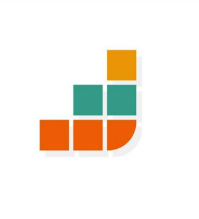 Material de apresentação introdutória para  discussão e ensino não comercial Recursos de Coaching de Desempenho Ocupacional (Graham, 2020)Created by FIONA GRAHAM 2019 University of Otago 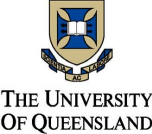 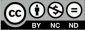 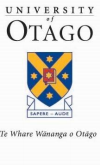 Objetivo do Aprendizado Que os aprendizes possam  descrever os principais objetivos,  bases teóricas  e os componentes do Coaching de Desempenho Ocupacional (OPC).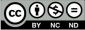 O que é o OPC? Uma abordagem altamente centrada na pessoa para apoiar os clientes a identificar e  implementar mudanças, utilizando conversas reflexivas e orientadas ao objetivo e estratégias para  apoiar a prontidão do cliente às mudanças OPC reconhece os clientes como aprendizes adultos com necessidade de aprendizagem orientada e conhecimentos e  percepções reconhecidos. Created by FIONA GRAHAM 2019 University of Otago O OPC visa aprimorar a competência e confiança do cliente  para gerenciar situações atuais e futuras de forma independente. OPC: Ações de Habilitação do Terapeuta  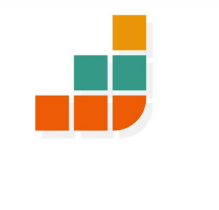 Informação é compartilhada 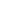 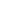 entre cliente e terapeuta, com  ênfase no que o cliente já sabe 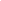 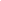 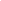 O processo estruturado 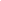 COMPARTI LHAR 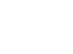 Seja curioso, espere desenvoltura, Pergunte primeiro, Reflexões rápidas Ensinar  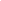 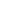 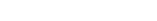 Objetivos participativos valorizados é feito de maneira explícita para  que os clientes retenham o  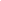 controleOPC começa com conexão. .  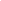 ESTRUTURA 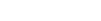 Análise Colaborativa da Performance Agir Avaliar Generalizar 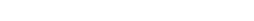 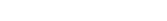 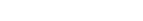 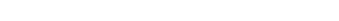 Confiança e empatia são críticos  para o treino (coach)  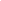 CONEXÃO 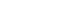 Ouvir Simpatizar Parceria 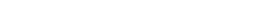 Created by FIONA GRAHAM 2019 University of Otago Princípios Fundamentais do OPC 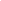 1- Parcerias de alta confiança são essenciais  para uma ajuda eficaz. 2- Clientes são os agentes de mudança em suas próprias vidas.  3- Objetivos com significados são aqueles que refletem os estados futuros  aspirados pelos clientes - e não a minimização de deficiências ou  problemas. 4. No contexto da incapacidade ao longo da vida, mudanças sustentáveis  relacionadas a objetivos podem surgir de muitos sistemas e raramente  surgem de mudanças nas estruturas e funções corporais.5. O envolvimento com os clientes de maneiras que facilitem seu senso de  autonomia, competência e relacionamento é uma habilidade distinta e  altamente relevante para apoiar a consecução dos objetivos de desempenho  / participação ocupacional.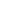 Created by FIONA GRAHAM 2019 University of Otago  Perguntas para reflexão 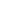 • Considere uma situação na vida que você gostaria que fosse diferente ou um  problema que alguém compartilhou com você. Como seria essa situação se  ela ocorresse como a pessoa deseja (qual é o objetivo dela)? • Como é a empatia e a compaixão em você pela experiência deles? • O que a pessoa já sabe que é importante para tornar sua situação mais  parecida com a que ela quer que seja? Quantas perguntas diferentes você  pode fazer para incentivar a expressão do que eles já sabem?  • Qual é uma ação específica que a pessoa sente que poderia tomar na  próxima semana que pode ajudá-la a progredir em direção ao seu objetivo?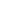 Created by FIONA GRAHAM 2019 University of Otago Recursos adicionais 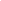 • Graham, F., Kennedy‐Behr, A., & Ziviani, J. (Eds.).  (2020). Occupational Performance Coaching (OPC): A manual for  practitioners and researchers: Routledge. Available at Routledge.com • https://www.otago.ac.nz/opc • https://www.otago.ac.nz/fionagraham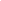 Created by FIONA GRAHAM 2019 University of Otago 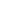 First published by Graham F. (2020) 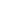 Occupational Performance Coaching Resources. 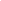 Retrieved from http://Otago.ac.nz/opc(29/01/2020). 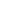 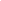 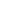 This work is licensed under a  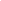 Creative Commons Attribution‐NonCommercial‐NoDerivatives4.0 International License. University of Otago. 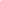 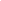 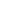 (C) FIONA GRAHAM 2020 University of Otago Coaching de Desempenho Ocupacional  (OPC) 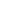 Material de apresentação introdutório  para ensino e discussão não comerciais Occupational Performance Coaching Resources (Graham,  2020)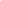 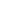 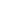 Created by FIONA GRAHAM 2019 University of Otago 